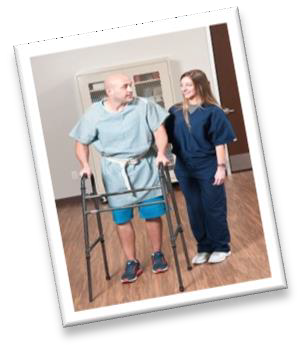 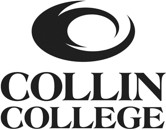 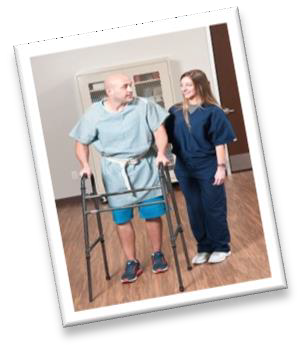 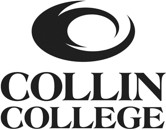 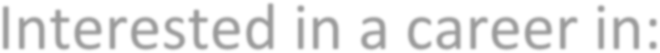 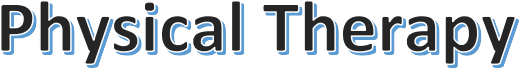 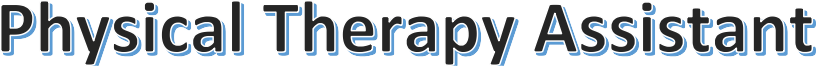 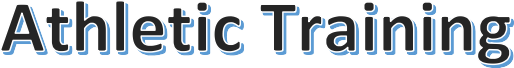 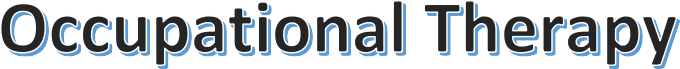 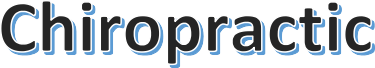 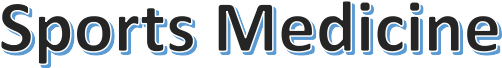 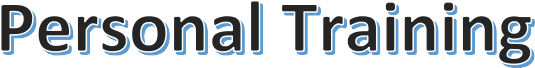 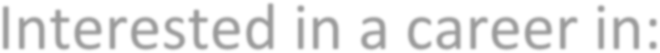 If so, the Rehabilitation Aide OSA is for you! This program is designed to give an inside view to the world of rehabilitation and prepare students to work as a rehabilitation aide. Our program is a great start for anyone interested in the rehabilitation or physical/occupational therapy fields of study, or for anyone looking to jumpstart their career in the healthcare field.If so, the Rehabilitation Aide OSA is for you! This program is designed to give an inside view to the world of rehabilitation and prepare students to work as a rehabilitation aide. Our program is a great start for anyone interested in the rehabilitation or physical/occupational therapy fields of study, or for anyone looking to jumpstart their career in the healthcare field.If so, the Rehabilitation Aide OSA is for you! This program is designed to give an inside view to the world of rehabilitation and prepare students to work as a rehabilitation aide. Our program is a great start for anyone interested in the rehabilitation or physical/occupational therapy fields of study, or for anyone looking to jumpstart their career in the healthcare field.If so, the Rehabilitation Aide OSA is for you! This program is designed to give an inside view to the world of rehabilitation and prepare students to work as a rehabilitation aide. Our program is a great start for anyone interested in the rehabilitation or physical/occupational therapy fields of study, or for anyone looking to jumpstart their career in the healthcare field.If so, the Rehabilitation Aide OSA is for you! This program is designed to give an inside view to the world of rehabilitation and prepare students to work as a rehabilitation aide. Our program is a great start for anyone interested in the rehabilitation or physical/occupational therapy fields of study, or for anyone looking to jumpstart their career in the healthcare field.What are the classes?1st 8 weeksPTHA 1201	The Profession of Physical Therapy PTHA 1409	Introduction to Physical Therapy 2nd 8 weeksHPRS 2310	Basic Health Professions II PTHA 1160	Clinical ExperienceThe RA OSA is offered over 1 semester with 2- 8 week terms.Course Details:Location: Frisco CampusFor application information, visit www.collin.edu/department/phys icaltherapist Rehabilitation Aide OSA section of the website or contact Johanna Sandoval at jsandoval@collin.edu Applications accepted throughout the year.Estimated Program Cost:Course Details:Location: Frisco CampusFor application information, visit www.collin.edu/department/phys icaltherapist Rehabilitation Aide OSA section of the website or contact Johanna Sandoval at jsandoval@collin.edu Applications accepted throughout the year.Estimated Program Cost:Course Details:Location: Frisco CampusFor application information, visit www.collin.edu/department/phys icaltherapist Rehabilitation Aide OSA section of the website or contact Johanna Sandoval at jsandoval@collin.edu Applications accepted throughout the year.Estimated Program Cost:Course Details:Location: Frisco CampusFor application information, visit www.collin.edu/department/phys icaltherapist Rehabilitation Aide OSA section of the website or contact Johanna Sandoval at jsandoval@collin.edu Applications accepted throughout the year.Estimated Program Cost:Why enroll in this program?To learn about careers in rehabilitationTo springboard your career into rehabilitationTo learn the skills as a PT aide/technicianTo prepare for entry into the PTA programTo pursue a rewarding careerTo help patientsCourse Details:Location: Frisco CampusFor application information, visit www.collin.edu/department/phys icaltherapist Rehabilitation Aide OSA section of the website or contact Johanna Sandoval at jsandoval@collin.edu Applications accepted throughout the year.Estimated Program Cost:Course Details:Location: Frisco CampusFor application information, visit www.collin.edu/department/phys icaltherapist Rehabilitation Aide OSA section of the website or contact Johanna Sandoval at jsandoval@collin.edu Applications accepted throughout the year.Estimated Program Cost:Course Details:Location: Frisco CampusFor application information, visit www.collin.edu/department/phys icaltherapist Rehabilitation Aide OSA section of the website or contact Johanna Sandoval at jsandoval@collin.edu Applications accepted throughout the year.Estimated Program Cost:Course Details:Location: Frisco CampusFor application information, visit www.collin.edu/department/phys icaltherapist Rehabilitation Aide OSA section of the website or contact Johanna Sandoval at jsandoval@collin.edu Applications accepted throughout the year.Estimated Program Cost:Why enroll in this program?To learn about careers in rehabilitationTo springboard your career into rehabilitationTo learn the skills as a PT aide/technicianTo prepare for entry into the PTA programTo pursue a rewarding careerTo help patientsTuition and fees$644Why enroll in this program?To learn about careers in rehabilitationTo springboard your career into rehabilitationTo learn the skills as a PT aide/technicianTo prepare for entry into the PTA programTo pursue a rewarding careerTo help patientsTextbooks$200Why enroll in this program?To learn about careers in rehabilitationTo springboard your career into rehabilitationTo learn the skills as a PT aide/technicianTo prepare for entry into the PTA programTo pursue a rewarding careerTo help patientsEstimated Total$844Why enroll in this program?To learn about careers in rehabilitationTo springboard your career into rehabilitationTo learn the skills as a PT aide/technicianTo prepare for entry into the PTA programTo pursue a rewarding careerTo help patientsCertification Examination $109*available to take near the end of the last semester, but not requiredCertification Examination $109*available to take near the end of the last semester, but not requiredCertification Examination $109*available to take near the end of the last semester, but not requiredCertification Examination $109*available to take near the end of the last semester, but not required